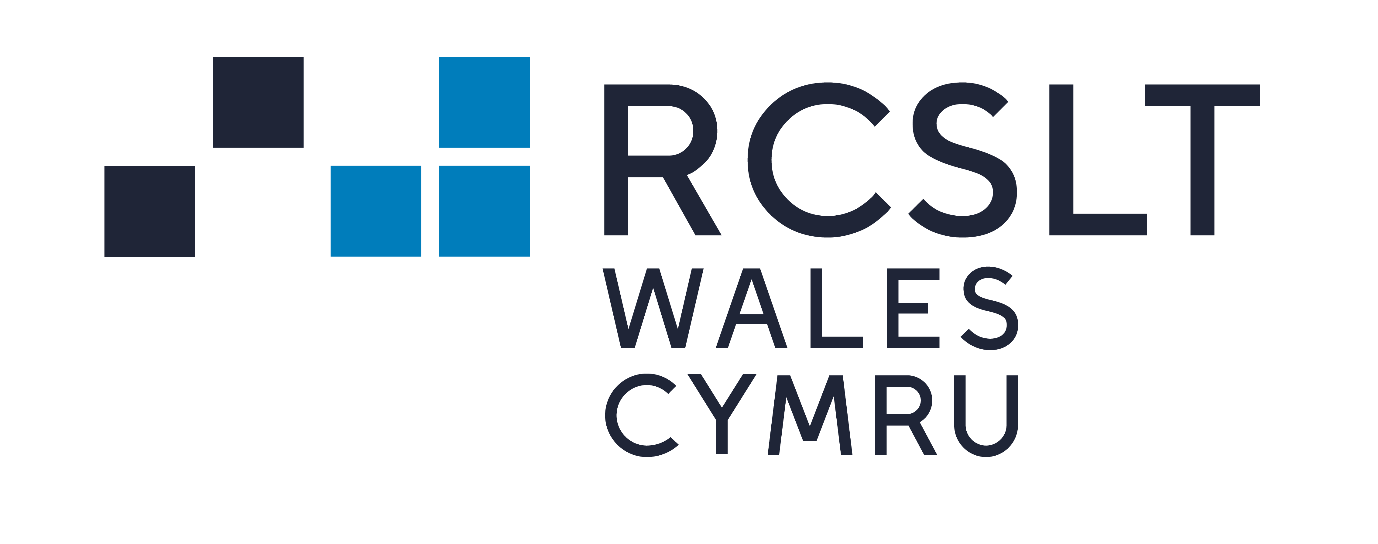 Datganiad gan Goleg Brenhinol Therapyddion Lleferydd ac Iaith yng Nghymru ar gyhoeddiad Llywodraeth Cymru am gyllid ychwanegol ar gyfer cymorth lleferydd, iaith a chyfathrebu yn y blynyddoedd cynnarCroesawn gyhoeddiad Llywodraeth Cymru am £250,000 ychwanegol ar gyfer byrddau iechyd a chanolfannau arbenigol i barhau i drin anghenion lleferydd, iaith a chyfathrebu. Bydd y buddsoddiad hwn, oedd ei fawr angen, yn cefnogi datblygu gweithlu ac yn darparu cyllid ar gyfer adnoddau allweddol yn cefnogi gwasanaethau i gyflawni ymrwymiadau cynllun Siarad gyda Fi: Cynllun Lleferydd, Iaith a Chyfathrebu (SLC).Mae sgiliau iaith gynnar da yn ganolog i ddatblygiad plant yn y blynyddoedd cynnar. Mae ganddynt rôl hanfodol yng ngallu plentyn i gyflawni eu cyfleoedd bywyd. Dengys ymchwil fod perthynas gref rhwng tlodi ac oedi iaith gynnar gyda bwlch styfnig mewn sgiliau iaith rhwng plant tlotach a’u cyfoedion mwy cefnog. Mae hybu sgiliau iaith gynnar plant yn hollbwysig i gau’r bwlch cyrhaeddiad a gwella cyfleoedd bywyd ein plant tlotaf. Mae hyn yn fwy fyth o flaenoriaeth o gofio am effaith  y pandemig ar blant a theuluoedd, yn arbennig y rhai sy’n byw yn y cymunedau mwyaf amddifadus a difreintiedig. Yn ychwanegol, bydd dynodi plant sydd mewn risg o fod ag anghenion SLC gydag effaith gydol oes ar y cam cyntaf a rhoi ymyriad cynnar iddynt yn sylfaenol.Dywedodd Pippa Cotterill, Pennaeth Swyddfa Cymru Coleg Brenhinol Therapyddion Lleferydd a Iaith:“Roeddem yn falch iawn i weld y cynllun cyflawni cynhwysfawr yn cael ei gyhoeddi y llynedd a chyhoeddiad am gyllid i gefnogi datblygiad yn y maes hwn. Cafodd llawer ei gyflawni eisoes yng nghyswllt hyfforddi’r gweithlu ehangach, codi ymwybyddiaeth y cyhoedd o bwysigrwydd SLC, gwella adnabod anghenion SLC mewn plant a darparu ymyriad sy’n seiliedig ar dystiolaeth. Fodd bynnag, mae llawer i’w wneud os dymunwn sicrhau fod gan bob plentyn yng Nghymru fynediad i’r gefnogaeth gywir os oes angen hynny i ddatblygu eu sgiliau lleferydd, iaith a chyfathrebu. Rhaid i ni ei gwneud yn ‘fusnes i bawb’ i adnabod a chefnogi datblygiad SLC plant.’I gael mwy o wybodaeth, cysylltwch â Caroline Walters, Rheolwr Materion Allanol (Cymru), caroline.walters@rcslt.org / 07541 986747